Name ____________							Date _____________Mr. Schlansky								Algebra IIOperations with Complex NumbersMultiply the following pairs of complex numbers and express in a + bi form1. (5 – 2i) (2 – 3i)						2. (-2 + 2i)  (8 - i)3. (7 – 2i) (8 + 3i) 						4. (6 – i)  (8 – 5i)5. (-2 + 9i)  (6 + 8i)						6. (-7 + 2i)  (7 + 6i)		7. Given i is the imaginary unit,  in simplest form is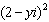 		8. The expression  is equivalent to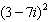 9. The expression  is equivalent to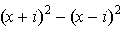 10. The expression  is equivalent to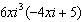 11. Which expression is equivalent to , where i is the imaginary unit?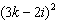 12. If x is a real number, express  in simplest  form.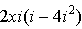 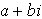 13. Express  in  form.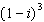 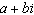 		14. Simplify , where i is the imaginary unit.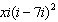 15. Write  in  form, where y is a real number.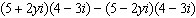 1)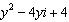 2)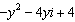 3)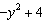 4)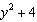 1)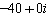 2)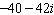 3)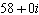 4)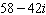 1)02)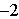 3)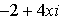 4)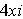 1)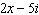 3)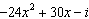 2)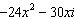 4)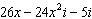 1)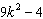 3)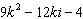 2)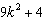 4)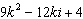 